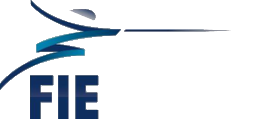 Ana Pascu (MH, ROU)
Date of birth:			22.09.1944, Bucharest
Citizenship: 				Romanian
Family status:			Married to Dr Alexandru Pascu
Profession:				Physical education teacher
University Diploma: 		Institute of Physical Culture - Bucharest, 1966
Specialty:				Physical education and sportProfessional and scientific qualifications:
- Doctor of physical education and sport, 2001.
- Docteur Honoris Causa from the “Vasile Goldis” University, AradForeign languages spoken:	English, French, ItalianProfessional positions: 
- Honorary President of the Romanian Fencing Federation
- Vice-president of the FIESporting performances:
- Junior world champion, 1963
- Senior world champion, team, 1969
- 5 appearances at the Olympic Games
- Bronze medal at the Olympic Games 1968 and 1972
- 10 medals at the team World Championships, won between 1961 and 1975Scientific works:
“The strategy of benefiting from sporting preparation in competitions”, doctoral dissertation, 2001Sporting titles and awards:
- Master of the Sport
- Honorary Master of the Sport
- National Order of Merit, rank of officer and knight
